T.C. İstanbul Okan ÜniversitesiYabancı  Diller Koordinatörlüğü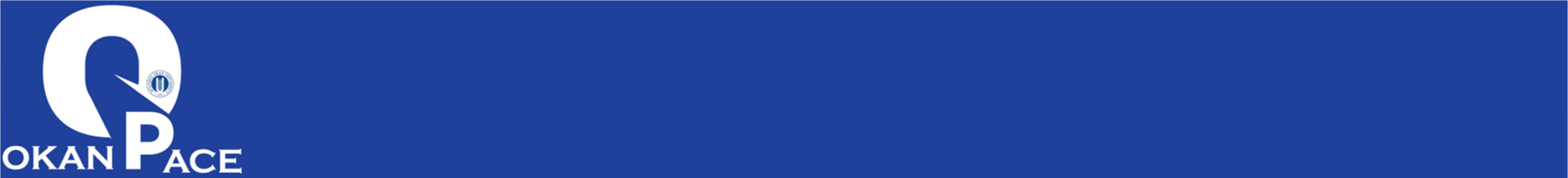 2 0 1 9   –   2 0 2 0   E ğ i t i m   Ö ğ r e t i m   Y ı l ıSoru ve Yanıtlarla İngilizce Hazırlık Sınıfı (PACE)Üniversitemizde İngilizce Hazırlık Sınıfının adı PACE’tir (Preliminary Academic Course of English).  PACE  öğrencileri  dinleme,  okuma,  yazma  ve  konuşma  gibi  dil  becerilerini akademik   düzeyde   öğrenirler.   PACE’in   amacı   öğrencilerimizin   Bölümlerindeki   ilk yıllarında  ve  alanlarındaki  kariyerlerinde  gerek  duyacakları  dil  becerilerine  bir  geçiş sağlamaktır.Öncelikle, içtenlikle tebrik ederiz; hayırlı uğurlu olsun. şimdi, özetle bunlar olacak:HAZIRLIK SINIFI OKUMADAN BÖLÜM DERSELERINE BAŞLAYABİLİR MİYİM?Eğitim dili %30 (Sadece Psikoloji)  %100 İngilizce olan bütün Bölümlerde İngilizce Hazırlık Sınıfı zorunludur. Eğitim dili %100 Türkçe olan Bölümlerde ise İngilizce Hazırlık Sınıfı isteğe bağlı olarak alınabilir, zorunlu değildir.Eğitim dili %100 İngilizce olan bütün Bölümlerde başarılı notu: %80Kriteri 1: %80 Okan Proficiency of Academic English (OPAE)Eğitim dili %30 İngilizce olan bütün Bölümlerde başarılı notu: %60Kriteri 1: %60 Okan Proficiency of Academic English (OPAE)Eğitim dili %30 İngilizce olan Psikoloji Bolumu öğrencilerimiz 2 (iki) yıl sureli İngilizce Hazırlık Sınıfı sonunda başarısız olurlarsa “Borçlu Şartlı” olarak Bolum derslerine başlayabilirler. Ancak; mezuniyetlerine kadar PACE eğitiminden başarılı olmak zorundadırlar. Bu durumdaki “Borçlu Şartlı” öğrenciler yılda uç kez yapılan İngilizce Hazırlık Sınıfı Yeterlilik ve Muafiyet Sınavlarına girebilir veya isteğe bağlı olarak Yaz Öğretimine de katılabilirler. Yaz Öğretiminden başarılı olurlarsa İngilizce Hazırlık Sınıfından “Borçluluk” durumları kalkar; mezuniyete engel olmaz. PACE eğitiminden “Devamsız” durumda olan öğrencilerimiz ise “Borçlu Şartlı” hakkından yararlanamazlar; İngilizce Hazırlık Sınıfı’nı tekrar etmeleri veya isteğe bağlı olarak Yaz Öğretimine katılıp başarılı olmaları veya yılda uç kez yapılan Yeterlilik ve Muafiyet Sınavından başarılı olmaları gerekir.Eğitim dili %100 Türkçe olan Bölümlerde ise İngilizce Hazırlık Sınıfı isteğe bağlı olarak başarılı notu: %60Kriteri 1: %60 Okan Proficiency of Academic English (OPAE)HAZIRLIK SINIFI YETERLİLİK VE MUAFİYET (OPAE) SINAVA GİRMEK ZORUNLU MU?PACE Yeterlilik ve Muafiyet sınavına girmeyen öğrenciler başarısız sayılır ve bir yıl süreli PACE eğitimine alınırlar.HAZIRLIK SINIFI YETERLİLİK VE MUAFİYET (OPAE) SINAVA NE ZAMAN VE NERDE YAPILACAK?PACE Yeterlilik ve Muafiyet sınavı Eylül 09 haftası; %100 İngilizce Programlardaki öğrencilerimiz için Pazartesi – Cuma günleri arasında;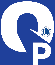  %30 İngilizce Program (yalnızca Psikoloji Bölümü) öğrencilerimiz için tek Salı, Eylül 10, 2019 saat 14:00 - 16:00 arasında*** A Blok’ta yapılacak olup öğrencilerimiz sınav yerlerini bina girişlerindeki duyuru panolarından öğrenebileceklerdir.HAZIRLIK SINIFI YETERLİLİK VE MUAFİYET (OPAE) SINAVINDA NE SORULUYOR, SORU ÖRNEKLERİNİ NEREDEN GÖREBİLİRİM?PACE Yeterlilik ve Muafiyet sınavı soru örneklerinihttps://www.okan.edu.tr/sayfa/5045/sinavlar/ adresinden görebilirsiniz.ÖĞRENCİLER AYRICA BİR DÜZEY BELİRLEME SINAVINA GİRİYOR MU?Evet. Ama, bu bir sınavdan çok, ölçme olarak düşünülebilir. PACE’de A (yeni başlayanlar) ve B (az bilenler) olmak üzere iki düzey ve her bir düzeyde iki alt program vardır. Her bir alt öğretim programı “Route” olarak adlandırılmıştır. Öğrencilerin kendilerine uygun Route’ta ilerleyebilmesi için her öğrencinin mutlaka düzey belirleme ölçümüne girmesini yoğunlukla öneriyoruz. Bu sınav çoktan seçmeli (test) sorulardan oluşmaktadır.DÜZEY BELİRLEME SINAVINA GİRMEK ZORUNLU MU?PACE Yeterlilik ve Muafiyet Sınavından başarılı olan öğrenciler bu düzey belirleme ölçümüne girmezler. PACE Yeterlilik ve Muafiyet Sınavından başarısız olup da düzey belirleme ölçümüne girmeyen öğrenciler ise doğrudan A Düzeyi derslerine yazılırlar.MUAF ŞARTLI NEYDIRThe above listings are in regards to Preliminary Academic Course of English (PACE) exemption.Okan’s Proficiency of Academic English (OPAE) for undergraduates is paper based and consists of the following four sections:Two (2) Academic Listening SectionsTwo (2) Academic Reading SectionsOne (1) Writing Section (Essay)Speaking SectionKITAP ALMAK ZORUNLU MU? DERSE GELİRKEN BAŞKA NE GETİRMEMİZ GEREKİYOR?       Orijinal kitap alınması gerekmektedir. Dersler ağ tabanlı sistem üzerinden(Blackboard®) yapılacaktır. Öğrencinin ağa girebilmesi için kitapların içindekişifreye ihtiyacı olacaktır. Geçerli şifre ise yalnızca orijinal kitapların içinde bulunmaktadır. Derse gelirken bir öğrencinin normal olarak yanında getirmesi gereken kitap, defter, kalem gibi gereçlere ek olarak mutlaka internete bağlanabilme özelliği olan bir akıllı telefon veya tablet (önerilir) veya dizüstü bilgisayar ile gelinmesi gereklidir.FOTOKOPİ KİTAP GETİREBİLİR MİYİZ?Bu iki bakımdan mümkün değildir. Fotokopi kitap her şeyden önce yasaya göre suç teşkilidir. Ayrıca, derslere katılmak için gerekli olan geçerli şifreler yalnızca orijinal kitaplarda bulunmaktadır.HER GÜN DERS VAR MI, DERSLER KAÇTA BAŞLAYIP KAÇTA BİTİYOR?Pazartesi – cuma her gün ders vardır. Dersler 09:10’dan (aralar ve öğlen arası dahil)14:30’a kadar sürmektedir. Öğrenci sayımıza bağlı olarak çift tedrisat (sabah ve öğle grupları) uygulanabilir.YIL SONUNDA BAŞARI NOTU KRITERI NEDIR?Yıl sonu başarı notu 100 üzerinden hesaplanır. Eğitim dili %100 İngilizce olan bütün Bölümlerde başarılı notu: %80Kriteri 1: %80 = Okan Proficiency of Academic English (OPAE)Kriteri 2: %80 = 2019-2020 Akademik notu artı Okan Proficiency of Academic English (OPAE)Eğitim dili %30 İngilizce olan bütün Bölümlerde başarılı notu: %60Kriteri 1: %60 = Okan Proficiency of Academic English (OPAE)Kriteri 2: %60 = 2019-2020 Akademik notu artı Okan Proficiency of Academic English (OPAE)Eğitim dili %100 Türkçe olan Bölümlerde ise İngilizce Hazırlık Sınıfı isteğe bağlı olarak başarılı notu: %60Kriteri 1: %60 = Okan Proficiency of Academic English (OPAE)Kriteri 2: %60 = 2019-2020 Akademik notu artı Okan Proficiency of Academic English (OPAE)DERSE DEVAM ZORUNLULUĞU VAR MI? VARSA KAÇ SAAT?Bütün üniversite öğrencileri derslerine düzenli olarak devam etmek ve derslerine çalışmakla yükümlüdür. Arada gerçekleşebilecek elde olmayan nedenlerden veya sağlık sorunlarından dolayı derslere gelinemezse Route 1 & Route 2 %80 derse zorunla. Derse girmeyenin %20 sayının üzerinde devamsızlığı olan öğrenciler sınır geçtiklerinden sonraki sınavlara alınmaz ve doğrudan başarısız olurlar.DERS DEVAM YOKLAMASI NASIL ALINYOR?Her öğrenci derse girerken ve çıkarken dersliklerin kapısında bulunan tabletlere üniversite kimlik kartını okutarak devam kaydını yapacaktır. Derse giriş ve çıkışlarda tabletlere kart okutulmasının unutulmaması çok önemlidir.PACE’TAN KALIRSAM NE OLACAK? 	İngilizce Hazırlık Sınıfı zorunlu olan %100 İngilizce programlarda PACE eğitiminden başarılı olmak zorunludur; başarısız veya devamsız olanlar Bölüm derslerine başlayamazlar. Bu durumdaki öğrenciler bir sonraki yılın Eylül ayındaki PACE Yeterlilik ve Muafiyet sınavından başarılı olurlarsa Bölüm derslerine başlayabilirler. Bu öğrenciler Eylül’deki sınavdan önce isteğe bağlı olarak Yaz Öğretimine de katılabilirler. Yaz Öğretiminden başarılı olurlarsa Bölüm derslerine başlayabilirler. Başarısız öğrenciler dilerlerse Türkçe programlara geçi! Yapabilirler (koşulları için Öğrenci İşleri’n den bilgi alabilirsiniz). 		Eğitim dili %30 İngilizce olan Psikoloji Bolumu öğrencilerimiz 2 (iki) yıl sureli İngilizce Hazırlık Sınıfı sonunda başarısız olurlarsa “Borçlu Şartlı” olarak Bolum derslerine başlayabilirler. Ancak; mezuniyetlerine kadar PACE eğitiminden başarılı olmak zorundadırlar. Bu durumdaki “Borçlu Şartlı” öğrenciler yılda uç kez yapılan İngilizce Hazırlık Sınıfı Yeterlilik ve Muafiyet Sınavlarına girebilir veya isteğe bağlı olarak Yaz Öğretimine de katılabilirler. Yaz Öğretiminden başarılı olurlarsa İngilizce Hazırlık Sınıfından “Borçluluk” durumları kalkar; mezuniyete engel olmaz. PACE eğitiminden “Devamsız” durumda olan öğrencilerimiz ise “Borçlu Şartlı” hakkından yararlanamazlar; İngilizce Hazırlık Sınıfı’nı tekrar etmeleri veya isteğe bağlı olarak Yaz Öğretimine katılıp başarılı olmaları veya yılda uç kez yapılan Yeterlilik ve Muafiyet Sınavından başarılı olmaları gerekir.  BİLGİLENDİRME TOPLANTISI NEZAMAN OLACAK?  Eylül 16, Pazartesi günü bütün PACE öğrencilerimizle birlikte Bekir Okan Konferans Salonunda (Tıp Fakültesi binası) saat 10:00 – 12:00 arasında bilgilendirme toplantısı yapılacaktır.PEKI, PACE SINIFI ÇOK ZOR MU?Kesinlikle hayır; zor değil!Derslerine düzenli olarak gelmek ve çalışmak bir üniversite öğrencisi olarak sizin en temel yükümlülüğünüz ve yetişkin bir birey olarak tümüyle kendi sorumluluğunuzdur. Başarının tek püf noktası da budur: Derslere düzenli olarak katılmak ve çalışmak. Önemli olan öğrenmektir; Hazırlıktan geçmek, devamsızlıktan kalmamak, vb. bunlar zaten kendiliğinden gelecektir. Siz üzerinize düşen vazifelerinizi hakkıyla yaptığınız sürece ayrıca kaygı duymanıza gerek yoktur.GÜNSAATBECERİPAZARTESİ10:00 -12:00DİNLEMESALI10:00 - 12:00OKUMAYAÇARŞAMBA10:00 - 11:00YAZMAYAPERŞEMBETAM GÜNKONUŞMAYACUMATAM GÜNKONUŞMAYAEXEMPTION DOCUMENT for UNDERGRADUATESENGLISH PROGRAM PERCENTAGENECESSARY GRADEOPAE B2100% English Instructed80OPAE B130% English Instructed60YDS / e – YDS100% English Instructed7530% English Instructed60ETS TOEFL iBT100% English Instructed7930% English Instructed72PTE – ACADEMIC100% English Instructed6730% English Instructed55CAE100% English InstructedB30% English InstructedCCPE100% English InstructedC30% English InstructedCiTEPall English Instructed3.7SAT (Scholastic Aptitude Test)all English Instructed550ETS TOEFL iTP100% English Instructed543 (B2 in each section)30% English Instructed460 (B1 in each section)ETS  TOEFL CBTall English Instructed180UNIVERSITY TRANSFER STUDENT100% English Instructed80 * Student must present official documentation from their previous Rector (signed and stamped). Student must have a screening test and may be required to take the OPAE if found necessary. 30% English Instructed60 * Student must present official documentation from their previous Rector (signed and stamped). Student must have a screening test and may be required to take the OPAE if found necessary.from a country where the native/official language is English, plus the student’s education has been completed in English from that country (minimum 3 years duration)all English Instructed** Student must have a valid passport from a country on the list & all documents must be original. Each student must have a screening test and may be required to take the OPAE if found necessary.